Montpelier Children’s House, Inc.24 Mountainview Street, Montpelier, Vermont 05602802.223.3373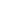 Please complete this form in its entirety 	      Date Completed: ________________________________							       Child’s start date (new students):______________YOUR CHILD_______________________________________________________________________________________________________________Child’s Name: _______________________________________________  Date of Birth:________________________________ Name/Nickname to Call Child: _____________________________________________________________________________Address: _______________________________________ City:_____________________________  Zip:_____________________Home Phone: ______________________________________ Primary Email:______________________________________Who does the child live with? _____________________________________________________________________________Parent    Guardian				Parent  Guardian	Name:_______________________________________________  Name:_______________________________________________Age:______ Occupation: ____________________________   Age:______ Occupation: ____________________________Address (if different):_____________________________   Address (if different):___________________________________________________________________________________   ______________________________________________________Employer: __________________________________________  Employer: _________________________________________Work Phone: _______________________________________  Work Phone:______________________________________Cell Phone:_________________________________________   Cell Phone:________________________________________YOUR FAMILY_______________________________________________________________________________________________________________Marital Status of Parents   Married/ Date: _______        Widowed/ Date: __________   Single			          Separated/ Date: _____       Divorced/ Date: _________   Other:______Other Children in FamilyName                                 Date of Birth                         School                         Grade      Gender	______________________________________________________________________________________________     M       F______________________________________________________________________________________________     M       F______________________________________________________________________________________________   M       F______________________________________________________________________________________________     M       FYOUR FAMILY_______________________________________________________________________________________________________________Physician_ ____________________________________  Phone (______) ______________________________________________Child’s Dentist  _______________________________________ Phone (______)____________________________________Other adults living in the home  _____________________________________ Relationship:____________________Kind of family pets ____________________________________________  Names of pets:_________________________What languages are spoken in your home? ____________________________________________________________Has your child ever been left with a sitter?   Yes    No How often? ______________________________Child’s reaction to a sitter? ________________________________________________________________________________Has your child experienced any of the following? Please check and list dates.  Household Move __________________________           Change in Caregiver __________________________  Parental Job Change _______________________          Death in the Family ___________________________  Loss of Pet _________________________________            Other Loss ____________________________________ Serious Illness ______________________________          Hospitalization_________________________________ New Baby ___________________________________          Accident________________________________________What was the child told about family changes?: _______________________________________________________________________________________________________________________________________________________________________How did s/he react? _______________________________________________________________________________________YOUR CHILD_______________________________________________________________________________________________________________How does your child handle changes in routine? ______________________________________________________________________________________________________________________________________________________________________________________________________________________________How does your child react to new situations? ______________________________________________________________________________________________________________________________________________________________________________________________________________________________What are some specific situations that cause your child to become upset, angry or withdrawn? _______________________________________________________________________________________________________________________________________________________________________________________________________________________________How do you help your child handle these situations? ____________________________________________________________________________________________________________________________________________________________________________________________________________________________What do you like best about your child? ________________________________________________________________________________________________________________________________________________________________________________How would you describe your child’s temperament or personality? ________________________________________________________________________________________________________________________________________________What three adjectives would you use to describe your child? ________________________________________________________________________________________________________________________________________________________Describe your approach to behavior guidance and how your child responds ______________________________________________________________________________________________________________________________________________________________________________________________________________________________PLAY HABITS_______________________________________________________________________________________________________________What play activities does your child enjoy? _____________________________________________________________ _______________________________________________________________________________________________________________Does your child make friends easily or cautiously? _____________________________________________________How would you describe your child’s attitude towards adults?   Friendly   Aggressive    Shy   IndifferentHow would you describe your child’s play? Active    Boisterous    Quiet    Self-initiated
If applicable, how does your child get along with his or her siblings? ________________________________________________________________________________________________________________________________________________What does your child enjoy doing with family members? _____________________________________________ _______________________________________________________________________________________________________________Does your child have any special interests or hobbies?  ________________________________________________ _______________________________________________________________________________________________________________Are there any special family activities or outings your child enjoys? _________________________________ _______________________________________________________________________________________________________________HEALTH_______________________________________________________________________________________________________________Were there any complications with pregnancy or delivery?  __________________________________________ _______________________________________________________________________________________________________________Was your child:  Full Term   Pre-term _______________________ weeks at deliveryWere or are there any physical or medical factors we should be aware of? If yes, please describe.Yes     No              Allergies _________________________________________________________________________________________           Vision  ___________________________________________________________________________________________           Hearing __________________________________________________________________________________________           Ear Infections ___________________________________________________________________________________           Food Restrictions _______________________________________________________________________________           Eating Difficulties ______________________________________________________________________________           Constipation ____________________________________________________________________________________           Diarrhea _________________________________________________________________________________________Does your child use any adaptive equipment, medical or health equipment? _______________________________________________________________________________________________________________________________________Does your child take medication regularly? No Yes ________________________________________________Any special instructions?  _________________________________________________________________________________ROUTINES AND DEVELOPMENT_______________________________________________________________________________________________________________Is this your child’s first childcare experience?  Yes  NoIf no, what was his or her previous experience? ________________________________________________________Where? _____________________________________________________________________________________________________How long did s/he attend? ____________________________________________ Hours/ day _____________________What was your child’s experience? _____________________________________________________________________________________________________________________________________________________________________________________How did your child transition? __________________________________________________________________________________________________________________________________________________________________________________________Why did enrollment end? _________________________________________________________________________________Any other group experiences? ____________________________________________________________________________Does s/he know other children coming to this school?  No  Yes __________________________________What experiences would you like your child to have at MCH? ________________________________________________________________________________________________________________________________________________________What are your goals for your child this year? ________________________________________________________________________________________________________________________________________________________________________________________________________________________________________________________________________________________________________________________________________________________________________________________________________SLEEPING _______________________________________________________________________________________________________________Does your child Fall asleep easily Sleep with a toy or blanket Sleep alone Have difficulty falling asleep. How do you handle it? _______________________________________________________________________________________________________________________________________________________________ Have nighttime rituals ________________________________________________________________________________________________________________________________________________________________________________________________Have nighttime fears ___________________________________________________________________________________________________________________________________________________________________________________________________What time does your child go to sleep? __________________________________________________________________What time does your child wake up? ____________________________________________________________________ Does your child still nap?  What time and how long? _______________________________________________Does your child still nap at home? ___________ If so for how long? _________________________What are your nap/ rest time hopes for your child while at school? I would like my child to sleep as long as he or she stays asleep naturallyI would like my child to be awakened at the end of rest time if they are still sleeping I prefer that my child have a shortened nap (about 45 minutes)I prefer that my child not nap (all children will still have a rest time period)DEVELOPMENT_______________________________________________________________________________________________________________ At what age did your child?  (If you cannot remember the age, but your child has mastered the skill, just check it). Crawl ______________________  Walk _______________________  Point ____________________ Babble ______________Use single words ________________________________  Use phrases ___________________________________________Are there any aspects of your child’s development that are a concern to you?  ____________________________________________________________________________________________________________________________________________________________________________________________________________________________________________________Has your child had any developmental screening? (Ages and Stages or other) Yes   NoAre there any other professionals/ agencies working with your child/ family?  Yes   No _______________________________________________________________________________________________________________TOILETING_______________________________________________________________________________________________________________At what age did your child?Start toilet training ____________________________ Method of training ______________________________________Needs reminding to go in the day   Yes  No      At night Yes  NoDoes your child mind using the toilet away from home? Yes  No If your child has an “accident” what is his/her reaction? _______________________________________________EATING_______________________________________________________________________________________________________________Mealtimes are  Pleasant  Difficult  Please describe __________________________________________________________________________________________________________________________________________________________________How do you handle it? _______________________________________________________________________________________What are your child’s favorite foods? ______________________________________________________________________What foods does your child dislike? ________________________________________________________________________When does your child usually get hungry? ________________________________________________________________How often does your child eat during the day? ___________________________________________________________What are your family expectations around eating/ mealtimes (for example, staying seated at the table) __________________________________________________________________________________________________________________________________________________________________________________________________________________________OTHER_______________________________________________________________________________________________________________  Is there any other information you would like us to know? ___________________________________________________________________________________________________________________________________________________________________________________________________________________________________________________________________________________________________________________________________________________________________________________________________________________________________________________________________________________________________________________________________________________________________________________________________________________________________Thank you for completing this form. Your responses will help us provide individualized care for your child.  If you have any questions about this form, please don’t hesitate to be in touch.AUTHORIZATIONS______________________________________________________________________________________________________________☐ I authorize my child to participate in wading pool activities.☐  I authorize transportation to be provided on the Montpelier Circulator Bus.  I acknowledge that Montpelier Children’s House has provided me with a general description detailing types, frequency and sample destinations when children may be transported (Ages 2 and up)☐ I authorize Montpelier Children’s House to access the Vermont childhood immunization registry regarding my child for purposes of required annual reporting to the registry and to document compliance.☐    I authorize Montpelier Children’s House to use the following on my child when appropriate (Please specify if ONLY parent provided products may be used).	☐ Sunscreen 	☐  Insect repellent (DEET free)	☐  Vaseline/ Aquaphor (generally used as skin protectant in cold weather)	☐  Hand lotion☐    I give Montpelier Children’s House my permission to take photographs of my child for:	☐ In-school use, including newsletters☐ Publicity purposes______________________________Parent or Guardian (print)______________________________			____________________Parent or Guardian (signature)		Date______________________________Parent or Guardian (print)______________________________			____________________Parent or Guardian (signature)		DateMontpelier Children’s House, Inc.24 Mountainview Street, Montpelier, Vermont 05602802.223.3373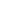 Child’s Name: ________________________________________________     Birth Date ________________Address _____________________________________________________City/ Town ___________________Parent 1: __________________________________ Phone #_________________ Cell#_________________E-mail:_________________________________________ Best daytime contact # ____________________Parent 2: __________________________________ Phone #_________________ Cell#_________________E-mail:_________________________________________ Best daytime contact # ____________________Please indicate with an asterisk which parent to contact first Names of persons other than parents to whom child may be released:Name _____________________________Phone (home)____________(cell)__________Name _____________________________Phone (home)____________(cell)__________Name _____________________________Phone (home)____________(cell)__________List two (2) emergency names and phone numbers of people who have permission to assume temporary care of your child if you cannot be reached:Name: _____________________________Phone: _____________________Relationship:_______________Name: _____________________________Phone: _____________________Relationship:_______________Child’s Doctor ___________________________________Phone___________________Child’s Dentist___________________________________Phone___________________Allergies: _____________________________________________________________________________________Medications: _________________________________________________________________________________In case of accident or illness, I authorize personnel at the Montpelier Children’s House to seek emergency medical care, including transportation to the emergency room.  In the event that a parent or legal guardian cannot be reached, I authorize the attending physician to administer whatever emergency treatment is necessary.Signature of parent or guardian:___________________________________________Date:___________